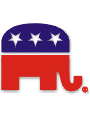 RepublicanNationalCommitteeCounsel’s OfficeResolution Reaffirming RNC Neutrality in the Presidential Primary Process WHEREAS, Over the next year, our Republican presidential candidates will be engaged in a vigorous debate about who will be our leader in restoring America to her former greatness;WHEREAS, The Republican National Committee’s role in the presidential primary process has increased;WHEREAS, The Republican National Committee has had great success in implementing the recommendations of the Growth and Opportunity Project; thereby, has grown in size and influence over the last three years;WHEREAS, The Republican National Committee continues to build a powerful infrastructure with the purpose of defeating the Democratic candidate in the general election for the presidency of the United States; andWHEREAS, The Republican National Committee has appropriately assumed greater influence over our Republican presidential primary debates by sanctioning a limited number of debates; therefore be it RESOLVED, That the Republican National Committee as an organization reiterates its neutral position in the Republican presidential primary process; andRESOLVED, That the Republican National Committee encourages a fair and impartial debate that will give our grassroots members the strongest voice in selecting the presidential nominee to defeat the Democrat in the general election. *As adopted by the Republican National Committee on May 15, 2015.